Månedsbrev for mars Felles:Pranvera er delvis sykemeldt. Hun vil jobbe noen kortere dager, og være borte fra avdelingen hver fredag. I mars vil Alessia jobbe her som vikar på fredagene. Karnevalet ble feiret med fremvisning av kostymer sammen med Vettene, senere ble det sang, dans og pinjata fylt med all slags gode ting. Til lunsj denne dagen serverte vi festmat i form av pølse i brød. Det ble en kjekk karnevalsfeiring I forbindelse med påsken vil barnehagen ha en felles påskefest tirsdag den 19 mars. Aktivitetene denne dagen starter senest 0930. Påskefesten pleier å bli markert med en stor fellessamling ute, der vi synger og danser, det vil også bli jakt etter påskeegg. Det han også hende at vi også får storslått besøk av en som liker lage påskeegg, og en som liker å gjemme dem Minner om planleggingsdag 2 april. Da er barnehagen stengt.Mosetussene:I februar måned skjedde det mye på Mosetussene. Til å begynne med byttet Guro og Rogelyn på Huldrene plass i to uker fordi Rogelyn trengte praksis i forhold til utdanning. Det ble to veldig kjekke uker, og barna tok godt imot Rogelyn. I disse to ukene avviklet vi også Samenes nasjonaldag tirsdag den 6. Da hadde vi på forhånd snakket en del om hva samer var, hva de lever av og hvordan flagget deres ser ut. Vi pyntet avdelingen med samiske flagg og reinsdyr som barna selv fargela og forskjellige gjenkjennbare ting fra samisk kultur. Dernest ble selve dagen markert med pjalt og kos til lunsj.Den andre uken Rogelyn var her var det duket for karneval på avdelingen. Vi forberedte oss til karneval med å klippe ut, fargelegge og pynte masker til dagen, lage karnevalskatter og øvde på karnevalssanger. Karnevalet ble feiret med utkledd besøk av Vettene, og alle fikk anledning til å vise frem sitt eget kostyme. Etter at Vettene gikk tilbake til sin avdeling hengte vi opp pinjataen som trollene hadde laget, og gleden var stor når det regnet godsaker. Etterpå spiste vi pølser i brød til lunsj.I februar var det også meningen at vi skulle ta oss en tur til Madla bibliotek for å delta på lesestund, men uheldigvis var det sykdom i personalgruppen denne dagen, så vi fikk dessverre ikke dratt. Vi planlegger en ny tur til biblioteket så fort anledningen byr seg. Ellers i februar har vi hatt en tur til Tingbøskogen, Marcus hadde med seg hengekøyer som vi hengte opp i skogen. Det ble en veldig kjekk tur, men fortsatt noe våt og kald. Vi hadde valg av turdestinasjon uken etter, og barna valgt å gå til Sjødumpa. Det ble også en veldig kjekk tur.Også i februar fikk vi feiret bursdagene til Johan og Emilia. Johan ble fire år, og Emilia ble tre! Hipp hurra! Bursdagsbarna fikk lage seg flotte kroner, og selve feiringene ble markert i samling med sanger, raketter og en selvvalgt leke fra bursdagskassen vår. Det ble veldig kjekke dager. Ellers denne måneden har vi hatt mange kjekke aktiviteter og lek. Vi har fått noen kjekke legekofferter på avdelingen, som barna har synes vært veldig spennende å utforske. I Mars er det påskeforberedelser som står for tur, og vi planlegger påskevandring på menighetshuset. Der vil vi få en gjennomgang av hovedtrekkene i påskeevangeliet. De har ett veldig kjekt opplegg der. Mosetussene er blitt så flinke til å gå på tur nå, at vi også tenkte at vi skulle besøke Stavanger barnemuseum den 20. mars. Vi har fått tid fra 1000 til 1200, så vi må derfor ta bussen senest klokken 0930. Da må alle være på plass senest klokken 0915 denne dagen. Vi skal selvsagt pynte avdelingen til påske, og lære oss litt om hvorfor vi feirer påske. Ellers fortsette vi å ha fokus på språk- og lekegrupper de fleste dagene i mars.Bursdager: 7 mars, Ingrid og Julie 6 år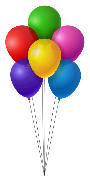 18 mars, Lisa 6 årHipp, hipp hurra!!Trollene: Februar har løpt forbi, og vi er på vei inn i den første vårmåneden! Til barnas store begeistring fikk vi også en god del snø i februar! Det ble en del aking både i barnehagen og i akebakken på lekeplassen nedenfor barnehagen. Vi laget også de største(!!) snøballene og ulike snømenn, vi hadde snøballkrig og vi kastet snøballer på blink.  I starten av februar markerte vi samenes nasjonaldag. Vi snakket om hva en same er, vi så på ulike bilder av samiske tradisjoner og levemåter, vi lærte oss å telle til fem på samisk, og vi hørte på et samisk eventyr om «tamrein og villrein». Vi så også på «Bli med heim» på NrkSuper, der vi fikk følge en samisk familie som jobber med rein. Turdagen denne uken gikk til Pallesentomta der vi laget bål og grillet pølser og pinnebrød. Barna fikk også fargelegge det samiske flagget, som vi pyntet avdelingen med. I tillegg lyttet vi til joik og spiste det samiske brødet pjalt. I februar gikk også en del av tiden til karnevalsforberedelser. I den anledning klippet og limet vi karnevalskatter og vi malte karnevalspynt. Vi brukte også mye tid på å lage piñataen. Før vi begynte fikk barna komme med forslag over hvilken type piñata vi skulle lage. Etter avstemning falt valget til slutt på en pokemonball. Vi fant deretter frem en ballong, avispapir og lim. Etterpå ble den lagt til tørk, før vi limte på kreppapir som pynt. 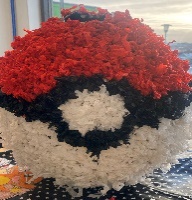 Det er stor leseglede på avdelingen for tiden, og barna har stadig ønsker om å lese i bøker. Vi har lest ferdig «Musse og Helium 1: Mysteriet med hullet i veggen» av Camilla Brinck, og «Bukkene Bruse begynner på skolen» av Bjørn F. Rørvik. Vi har nå startet på boken «Operasjon Skrotnisse» av Jørn Lier Horst. I februar har barna laget bokanmeldelser med terningskast. I februar var vi på Stavanger Maritime museum, der vi var på Historielaben. På utstillingen fikk vi møte ulike historier i fra havet, arkeologi under vann og sjøhusene ble presentert som byens ansikt mot havet. Vi var også innom bygningshistorie, havnehistorie og byhistorie. Etter utstillingen fikk vi se en film og studere søppelet som er funnet under arkeologenes feltarbeid i Vågen. Vi fikk også fargelegge ting som var funnet i havet, som vi laget en plakat av. Plakaten henger fortsatt på museet da, ordføreren skal komme på besøk der for å se utstillingen. 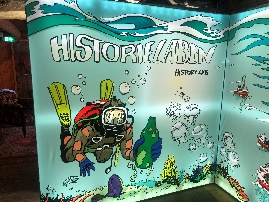 Nadiya og Sacdiyos praksisperiode går mot slutten, og de har sin siste dag hos oss fredag 8 mars. I februar har de arrangert ulike leker og aktiviteter sammen med barna, og barna virker til å trives godt sammen med demVi har dessverre ikke hørt noe mer angående svømmeopplæringen. Svømmeinstruktørene sliter med sykemeldinger. Vi har fortsatt tre svømmetreninger igjen, og dere vil få beskjed så fort vi vet mer om oppstart. I mars skal vi starte med nytt tema: «Grønne fingre». Dette temaet vil strekke seg ut over våren. Vi vil da gjøre oss bedre kjent med både grønnsaker og blomster. Vi kommer til å bygge våre egne plantekasser, vi kommer til å se på prosessen mellom frø og plante, der vi også kommer til å ha et fokus på bærekraft. I uke 11 og 12 vil det bli satt av tid til foreldresamtaler. På denne samtalen skal vi gå gjennom overføringsskjema, som skal sendes til skolen. Skjema for påmelding vil henges opp i garderoben. Skriv dere opp på den tiden som passer best for dere Vi ser frem til en ny måned!Hilsen Ellen, Åse, Guro, Pranvera, Kristian og Camilla